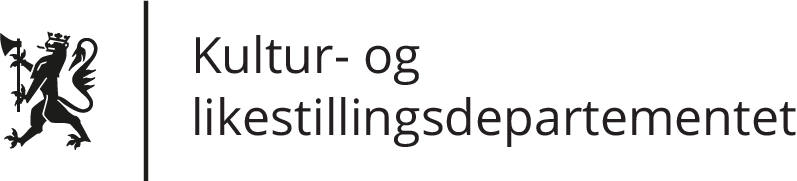 Nasjonale kulturbygg 
Kap. 322, Post 70 – Søknadsskjema 
Under denne posten på statsbudsjettet vert det gjeve tilskot til bygningar og lokale for institusjonar og tiltak som har ei nasjonal oppgåve, ein landsdekkjande funksjon eller ein viktig landsdelsfunksjon innanfor kulturfeltet. Byggjeprosjekta skal dekkja trongen for forsvarleg areal, auka funksjonalitet, og/eller auka tryggleik gjennom ombygging og/eller nybygg. Bygningane skal ha høg arkitektonisk kvalitet. Sjå fullstendige retningsliner på: Tilskot frå Kultur- og likestillingsdepartementet til nasjonale kulturbygg - regjeringa.noKontaktinformasjon om søkjarenProsjektet / byggetKarakteren av tiltaket (kryss av for relevante alternativ: Nybygg;  Tilbygg;  Ombygging;  Oppgradering; 
 Anna: Økonomi og framdriftOversyn over økonomien i prosjektet (kronesummar eks. mva.).Innlevering av søknadenDette skjemaet skal fyllast ut elektronisk og lagrast på eigen datamaskin; dinest skal det sendast som vedlegg i e-post til Kultur- og likestillingsdepartementet: postmottak@kud.dep.no. Ev. vedlegg av typen prosjektutgreiing, arkitektteikningar etc. kan ettersendast i separate epostar til same adressa. Merk at departementet har ei teknisk sperre for kor store vedlegg til epostar kan vera, på maksimalt 15 Mb. Du vil motta ein automatisk generert epost som kvittering på kvar epost som vert motteken og registrert av departementet.Søknadsfrist og svarSøknadsfristen er 1. januar 2024 for søknader til statsbudsjettet for 2025. Svar på søknaden kjem etter at statsbudsjettet for 2025 er vedteke av Stortinget, noko som venteleg skjer i desember 2024. Namnet på verksemda:Namnet på verksemda:Namnet på verksemda:Adresse:Adresse:Adresse:Postnr.:Poststad:Org.nr.:Kontonr.:Kontaktperson:Kontaktperson:Kontaktperson:E-post:Tlf. nr.:Søknadssum Kultur- og likestillingsdepartementet:Søknadssum Kultur- og likestillingsdepartementet:Samla prosjektkostnad eks. mva.:Samla prosjektkostnad eks. mva.:Samla prosjektkostnad eks. mva.:Prosjektnamn:Prosjektnamn:Byggherre:Byggherre:Eigar av bygget:Eigar av bygget:Forvaltar av bygget:Forvaltar av bygget:Lokasjon for bygget:Lokasjon for bygget:Fylke.:Kommune:BTA.:NTA:Prosjektomtale:Føremålet:Universell utforming:Trygging:Budsjett bygg:Finansiering:Budsjett drift:Framdrift:Vedlegg: